Moose Lake-Windemere Area Sanitary Sewer Districtwww.mlwssd.orgNEWSLETTER	April 2018MLWSSD Meeting ScheduleThe regular meetings of the Moose Lake Windemere Area Sanitary Sewer District are held at 5:30 p.m. on the third Wednesday of the month at our office located at 304 ½ Elm Ave, Moose Lake MN (basement of Downtown Dental).   If you would like to be on our agenda please call the office at 218-485-8276.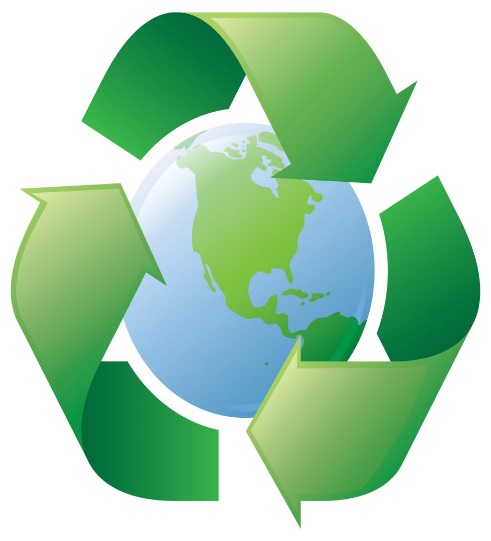 Information You May Not Know about Lateral LinesHow do I maintain the lateral line? Have the lateral line inspected and cleaned by a licensed plumber.   Make sure the contractor is licensed, bonded and is qualified to perform the work.Do not plant trees or large shrubs near the lateral line. Roots can enter the lateral line and cause a blockage. If roots enter your lateral line, call a licensed plumber to clear the line. Do not pour grease down the sink. When grease cools, it can build up in the lateral line and cause a blockage.  Do not flush diapers, disposable wipes, feminine hygiene products or other none toilet paper materials down the toilet. These items can block the lateral line. Inside This IssueInside This Issue1Message from the District/ Note on Easements2 What to Do if You See A Red Light at Lift StationPine County/Carlton County HHW Facility Info.3Lateral Lines4Pine and Carlton County Recycling Shed Info.A Guide to Your Private Sewer Service LineThe Moose Lake Windemere Area Sanitary Sewer District has been serving some of our original customers since the late 70’s early 80’s.  We continuously monitor and repair our municipal sewer system, however, the line that runs from your home or building to the municipal sewer system is the homeowner’s responsibility to maintain.  Property owners can and should be proactive with inspecting, maintaining and replacing their lateral lines before they fail.  Waiting until these pipes fail before fixing or replacing them can be untimely, more expensive and could cause damage to your residence and/or property.  What is a lateral line?The lateral line connects your home or building to the municipal sewer system. Wastewater from your sinks, showers, toilets, dishwashers and washing machines flows through the lateral line to the municipal sewer system.   The connection point of the lateral line and the municipal sewer system is sometimes referred to as the “point of service” which is basically where your connection meets the Sewer District’s main line in the street or right of way.Who is responsible for maintaining and repairing the lateral line? The lateral line is private property. It is the property owners' responsibility to maintain and repair the lateral line.   It’s important to keep the lateral line clear of obstructions and in good working order. This will greatly reduce the risk of blockages, clogs and water backups. What causes lateral lines to become blocked or obstructed? Lateral lines can be blocked or obstructed by items flushed down the toilet or washed down the drain, as well as tree roots, vegetation roots, poor installation practices, grease, and other obstructions.  How do I know if my lateral line is blocked or damaged? Some signs that your lateral line is blocked or damaged include slow draining, water pooling around the basement floor drains, sewage smell inside or outside the building, wastewater leaking from cleanouts, and wet ground in your yard. Will insurance cover repairs to the lateral line?Most homeowners'/business owners' insurance policies do not cover damages caused by a problem with the lateral line. You should verify coverage with your insurance agent.Moose Lake – Windemere Sanitary Sewer District304 ½ Elm Avenue  PO Box 588Moose Lake, MN  55767